Němcová a venkovČeské národní obrození je charakteristické regionálně rozdílným vnímáním národních potřeb. Vzdělanci v Praze vnímali tehdejší dění úplně jinak než většina lidí na venkově. Přesvědčila se o tom i Božena Němcová v době pobytu v Domažlicích… Pracovní list pro žáky vyšších ročníků druhého stupně základních škol a žáky středních škol je součástí kolekce Národní obrození 2, jejímž cílem je přispět k lepšímu poznání období, kdy se formoval novodobý český národ. V tomto procesu sehrával důležitou úlohu jazyk, formovaly se ale také pozice politické, na významu nabývaly otázky sociální. Božena: Němcovi v Domažlicích_________________________________________________Charakterizujte na základě videa, jak vnímala Božena Němcová život na Domažlicku. Můžete přitom využít i dalšího videa (Božena Němcová a folklór):  ……………………………………………………………………………………………………………………………………………………………………………………………………………………………………………………………………………………………………………………………………………………………………………………………………………………………………………………………………………………………………………………………………………………………………………………………………………………………………………………………………………………………………………………………………………………………………………………………………………………………………..……………………………………………………………………………………………………………….………………………………………………………………………………………………………………………………………………………………………………………………………………………………………………………………………………………………………………………………………………………………………………………………………………………………………………………………………………………………………………………………………………………………………………………………………………………………………………………………………………………………………………………………………………………………………………………………………………………………………………………………………………………………………………………………………………………………………………………………………………………………………………………………………Co jsem se touto aktivitou naučil(a):………………………………………………………………………………………………………………………………………………………………………………………………………………………………………………………………………………………………………………………………………………………………………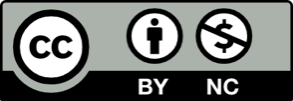 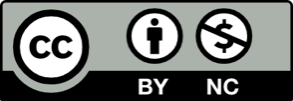 